《招贴设计》考试大纲单选题1、世界上最早的招贴是（ ）的一张寻人文字广告，内容为追捕一名逃跑的奴隶，广告主题以金币酬赏。
A、英国     B、埃及     C、美国    D、中国
答案：B
2、中国最早的招贴出现于（ ）（宋朝），它是山东济南刘家功夫针铺的一张印刷广告。
A、11世纪    B、12世纪   C、13世纪   D、15世纪
答案：A
3、17世纪，意大利的（ ）风格流行于欧洲图形设计领域，在形、色、质及细部刻画等方面都表现的极为精致。
A、洛可可     B、国际     C、石版画     D、巴洛克
答案：D
4、法国著名画家和设计家（ ）于1866年在巴黎自己的印刷厂设计制作的第一张彩色石板招贴，在现代招贴史上具有跨时代意义，它标志着招贴的诞生。
A、阿尔丰斯﹒穆查     B、吐鲁斯﹒劳特累克 C、朱尔斯﹒谢雷特     D、阿洛伊斯﹒森佛尔德
答案：C
5、（ ）英国著名的招贴设计家，他的戏剧招贴《白衣女士》当时轰动伦敦设计界。
A、阿尔丰斯﹒穆查    B、弗雷德里克﹒沃克  C、朱尔斯﹒谢雷特    D、阿洛伊斯﹒森佛尔德答案：B

6、（ ）,法国著名设计家。他的招贴作品体现了法国新艺术运动的主要特征。
A、阿尔丰斯﹒穆查    B、弗雷德里克﹒沃克   C、朱尔斯﹒谢雷特    D、阿洛伊斯﹒森佛尔德
答案：A
7、（ ），德国青年风格中最有影响、最杰出的设计师之一。他从动物、植物、花卉中探索抽象的蔓叶花饰和几何形式，探索大工业时代的视觉传达语言。
A、彼得﹒贝伦斯     B、弗雷德里克﹒沃克    C、朱尔斯﹒谢雷特    D、阿洛伊斯﹒森佛尔德
答案：A
8、（ ），奥地利维也纳分离派的领袖人物，著名画家。
A、彼得﹒贝伦斯      B、弗雷德里克﹒沃克    C、朱尔斯﹒谢雷特     D、古斯塔夫 ﹒克里姆特
答案：D
9、（ ）在19世纪末被英国公众誉为“招贴之王” 。
A、彼得﹒贝伦斯      B、达德雷﹒哈迪    C、朱尔斯﹒谢雷特      D、古斯塔夫 ﹒克里姆特
答案：B
10、（ ），比利时新艺术运动的创始者，20世界抽象表现主义的先驱，一个具有历史意义的承上启下的著名设计家。
A、彼得﹒贝伦斯      B、达德雷﹒哈迪    C、凡﹒德﹒维尔德        D、古斯塔夫 ﹒克里姆特
答案：C11、（ ）年，招贴开始在美国流行。
A、 1880    B、1890    C、1895  D、1870
答案：B
12、（ ）年，法国出现了象征主义。
A、 1880    B、1890    C、1895  D、1870
答案：A
13、（ ），德国和奥地利等国开始流行表现主义。
A、20世纪初    B、20世纪末    C、20世纪中  D、19世纪末
答案：A 
14、( )，德国著名女画家。她的招贴作品《不要战争！》，画面简洁有力，在世界上产生了很大的影响。
A、珂勒惠支    B、彼得﹒贝伦斯    C、蒙克    D、古斯塔夫 ﹒克里姆特
答案：A 
15、装饰艺术( )年起源于法国，后流行于世界，是20世纪前半叶的主导设计风格之一。
A、1935      B、1930      C、1920     D 、1925
答案：D
16、1927年创作的名作( )确立了卡桑德尔作为招贴设计大师的地位。
A、《北方之星》    B、《北方特快》  C、《不要战争！》  D、《呐喊》
答案：B 
17、1931年创作的旅游招贴(  )，采用了正面仰视的角度，简洁的几何形构成的巨大船体形象直逼观众。
A、《北方之星》    B、《冰咖啡馆》  C、《诺曼底号》  D、《呐喊》
答案：C 
18、(  )法国最多产和最富创造力的著名招贴设计家、画家。
A、保尔﹒考林   B、彼得﹒贝伦斯    C、蒙克   D、简﹒卡鲁
答案：A
19、(  ）年，起源于德国柏林的“客观广告”，倡导用“简而又简”的表达方式来客观地陈述事实。
A、1905    B、1915      C、1910    D、1920
答案：C
20、（ ），俄国画家，至上主义创始人。
A、利西茨基  B、罗德钦柯  C、蒙克    D、马列维奇
答案：D
21、（ ）兄弟，招贴作品中的逼真形象采用坐标方格和放大投影方法绘制，具有强烈的视觉效果。
A、凡﹒杜斯堡  B、罗德钦柯  C、史登伯格兄弟    D、马列维奇
答案：C
22、20世纪初叶，荷兰画家、作家、设计师（ ）创立风格派并主编了《风格》杂志。
A、利西茨基   B、罗德钦柯   C、彼得﹒贝伦斯   D、凡﹒杜斯堡
答案：D
23、（ ），奥裔美国设计师，包豪斯第一代学生，毕业后从事印刷设计教学和创作。
A、利西茨基  B、赫伯特﹒拜耶  C、彼得﹒贝伦斯  D、凡﹒杜斯堡
答案：B
24、（ ）是著名招贴设计家依﹒麦克耐特﹒考佛在1919年创作的作品。
A、《蒙娜丽莎》  B、《抽象速度》  C、《鸟的飞翔》  D、《行走的女人和狗》
答案：C
25、1916年，（ ）产生于瑞士苏黎世并很快流行到欧洲各国。
A、未来主义     B、立体主义     C、现实主义     D、达达派
答案：D
26、1924年，法国作家（ ）在巴黎创立了超现实主义。
A、利西茨基  B、赫伯特﹒拜耶  C、安德烈﹒布勒东  D、凡﹒杜斯堡
答案：C
27、（ ）的作品具有“魔幻写实主义”的特质，其怪诞的理论和独特的风格，使他成为另类的超现实主义画家。

A、马格里特  B、赫伯特﹒拜耶  C、安德烈﹒布勒东  D、凡﹒杜斯堡
答案：A
28、以（ ）为代表的苏黎世学派，注重视觉设计元素的强度和明晰度，使之适合功能性传播的要求。
A、马格里特  B、赫伯特﹒拜耶  C、安德烈﹒布勒东  D、约瑟夫﹒穆勒﹒勃洛克曼
答案：D
29、（ ），波兰卓有成就的设计家、教育家，招贴设计界的“领导”人物。
A、H﹒托马斯维奇  B、赫伯特﹒拜耶  C、安德烈﹒布勒东  D、西斯列维支
答案：A
30、魏斯﹒威尔逊是（ ）风格的创始者。
A、米兰    B、光效应    C、嬉皮士    D、波普艺术答案：C填空题

1、招贴广告简称招贴，也称海报、招贴画、宣传画等，属于平面设计范畴，因使用形式而得名，它采用（  ）表现广告主题，通过印刷粘贴于户内外的公共场所，引起大众注意，引导人们去进行有关的活动。
答案：艺术设计法
2、招贴分为（  ）文化招贴、商业招贴三大类。 
答案：公益招贴、
3、文艺、教育、新闻、出版、体育、旅游、戏剧、电影、展览、文物保护、科技成果等主题的招贴都可称之为（  ）。
答案：文化招贴
4、（  ）往往比较直观，这种招贴的主体常常可以是“和平与反战”“生存环境与社会发展”“人口控制与计划生育”“守法与纳税”“戒烟与禁毒”等等这种招贴必须鲜明的通过画面传达招贴的主题。
答案：公益招贴
5、（  ）是与企业的市场目标密切相关的，这类招贴由于在树立企业形象和扩大社会影响力方面有较大作用，所以被越来越多的商家用作敲开客户大门的敲门砖。
答案：商业招贴
6、现存最早的印刷广告——北宋时期的（     ）的广告铜牌，中间为“玉兔捣药”商标和地址，内文、广告语融为一体，即有商标图形和店址，还有详细的广告文案；它一纸多用，既是传单、包装纸，又是印刷招贴，是一幅相当完整的古代平面广告设计作品。
答案：“山东济南刘家功夫针铺”
7、（  ）文字 、 色彩 构成招贴的三大元素。
答案：图形 
8、直接或间接的在招贴中传递信息、表现创意的文字，统称为（ ）。
答案： 文案 
9、（  ）是一种说明性的视觉符号，是介于文学和美术之间的视觉语言形式。答案：图形
10、（ ）在招贴中属于衬托主体的颜色,主体色是画面的中心，设计者的所有想法和一切设计手段，包括色彩的运用，都应围绕这个中心进行运作,辅助色包括文字和必要的装饰纹样的用色，他们的用色必须以大方向为主，一切服从整体，服务于创意，注重合理性，切忌随意性。答案：底色、11、招贴广告是指张贴在大木柱、或墙上、或车辆上的（ ）。
答案：印刷广告
12、设计家福田繁维先生，主要研究（ ）和“错觉”在招贴图形中的作用。答案：“幻光”
13、文艺、教育、新闻、出版、体育、旅游、戏剧、电影、展览、文物保护、科技成果等主题为（ ）。答案：文化招贴14、瑞士招贴的内格突出表现为注重（ ）在招贴中信息传达作用，并将字体通过延伸、并列、组合、波动来表现。答案：字体设计15、（ ）、图形、色彩构成招贴的三大要素答案：文字、简答题1、招贴设计的分类
答案：（一）文化招贴  文化招贴的内容涵盖戏剧，歌剧，舞蹈，音乐会，马戏等艺术形式。文化招贴与公益招贴、商业招贴的区别在于它根植于现实。传达处于特定时空的具体信息，不同于公益招贴的社会责任感，也不同于商业招贴商业目的与功利性。
（二）公益招贴  公益招贴往往比较直观，这种招贴的主题尝尝可以是“和平与反战”、“生存环境与社会发展”等等这种招贴必须鲜明地通过画面传达招贴的主题。
（三）商业招贴  商业招贴是与企业的市场目标密切相关，这类招贴由于在树立企业形象和扩大社会影响方面有着较大的作用，在这类招贴制作中，必须明确的是以企业形象为中心，还是以产品为中心。温馨提示：答案需要加入自己展开的内容，照抄答案，一律零分处理四、论述题1.招贴设计的构成要素有哪些？ 参考答案：1）文字构成与创意表达；文字是最能直接和正确表达广告内容的视觉传达符号。既可以准确的叙述广告正文，书写广告标题，也可以作为单独图形符号参与广告的创意与构思。2）色彩的感觉特征表现；色彩的感知往往与人的心理有关，人既可以对色彩产生联想，也可以通过色彩感受其象征意义，所以色彩也是一种无声的语言，在某种程度上也可以直接传递出非文字或图形所具有的信息功能。招贴涉及的内容非常广泛，有些内容是具象的，有些事抽象的，对于具象的事物，色彩对图形可以起到辅助作用，而对于抽象的事物，合理运用色彩便能够起到联想或象征作用。3）图形要素与创意；图形属广告创意中最重要的设计要素。他不仅要准确传递广告中的主题，而且还要表达创意技巧，体现招贴的欣赏价值，使观者在接收信息的同时，还能领略到设计的艺术魅力。在设计中图形常常表现为以下几个方面：a.抽象图形创意。b.具象图形创意。C.装饰图形创意。d.漫画图形创意。e.文字图形创意。温馨提示：答案需要加入自己展开的内容，照抄答案，一律零分处理2.简述招贴设计的创意方法。参考答案：手法：只要定了一个自己喜欢的主题，以各种方法去表现都可以，还可以用幽默、夸张、联想、比喻等手法。简洁：招贴尽量不要复杂、拐弯，要简单直率的表达出自己的观点，传达给读者。新奇：招贴设计创作风格要新奇有创意，它只是在"瞬间"发挥传达作用，特别需要视觉传达的异质点。要具有吸引人的特点，能够引起读者观看的欲望，从而能吸引读者去解读海报里的内容，起到心里的共鸣。文案：那么招贴文案，文字宜少不宜多，因为读者一眼能看到的字数本就不多。而且文案也要有主次和深浅，要使读者记住重点，明白含义。色彩：招贴的色彩要有较为强烈的对比色调，用色要内外呼应，有视觉冲击力，但也不要太过于复杂，要有层次感，要象征化、联想化，温馨提示：答案需要加入自己展开的内容，照抄答案，一律零分处理3.图片是2016年中国好网民公益广告设计活动的获奖作品，以此唤起人们对污染互联网“精神雾霾”的思考和改变。请根据招贴设计的构成要素对本张招贴设计进行案例分析。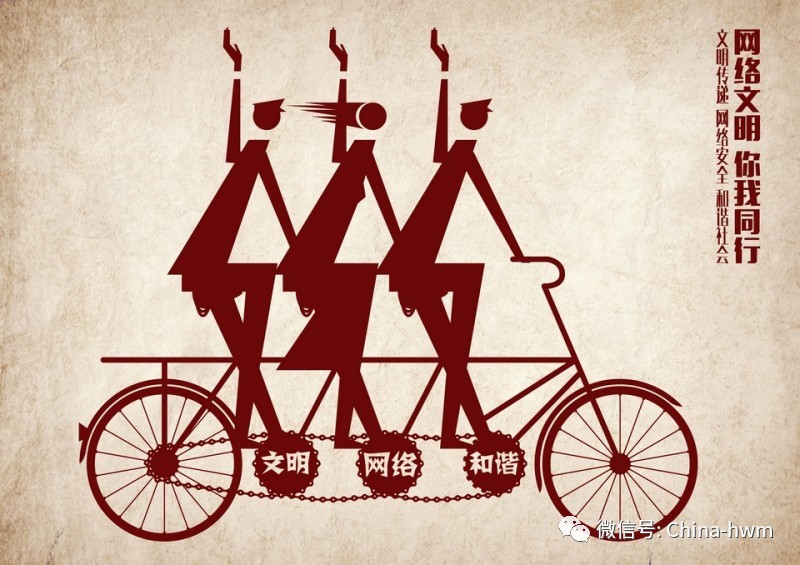 参考答案：从文字、色彩、图形三个方面进行设计分析。合理分析出招贴的目的、创意表达等。温馨提示：答案需要加入自己展开的内容，照抄答案，一律零分处理五、创作题一．公益招贴类共享单车公益海报短短的一年时间，许多城市都出现了形形色色的共享单车。一出门就骑上共享单车去地铁站、公交站，甚至直接骑车去上班，已经成为很多市民新的出行方式。伴随着单车数量的增加和用户规模的扩大，出行“最后一公里”的问题得到了有效解决，但另一个问题却变得越来越突出：车多了，路在哪？共享单车虽然给人们的生活带来了诸多便利，同时也给公共环境带来了新的问题。根据以上内容设计公益海报两则。要求：1. 主题突出，目的明确；画面关系清晰明了。2.创意与板式可自由掌握，色彩的配置要有强调性作用。温馨提示：答案需要加入自己展开的内容，照抄答案，一律零分处理二．创作类1.中华元素创意设计结合我国传统节日春节、元宵节、端午节、中秋节，旨在深度挖掘中国传统节日内涵，传承优秀的传统美德。以“汇聚中华元素，传承传统文化”为主题设计招贴两则。要求：每张招贴设计只体现一个传统节日（任选一）；主题明确，内容生动，体现明确的思想内涵；创意与板式可自由掌握，画面完整。 上传格式：JPG格式期末考试（大作业）评分标准：注：请保证独立完成作业，若出现网络图片下载、抄袭或者同学之间作业雷同等情况，将以0分处理。温馨提示：答案需要加入自己展开的内容，照抄答案，一律零分处理